СОВЕТ ДЕПУТАТОВ ДНЕПРОВСКОГО   СЕЛЬСКОГО ПОСЕЛЕНИЯНОВОДУГИНСКОГО РАЙОНА СМОЛЕНСКОЙ ОБЛАСТИТРЕТЬЕГО СОЗЫВАРЕШЕНИЕот «19» мая  2017 года                                                                    № 23О назначении Главы  АдминистрацииДнепровского   сельского    поселенияНоводугинского  района  Смоленской области        По результатам конкурса на замещение должности Главы Администрации Днепровского сельского поселения Новодугинского района Смоленской области  и голосования в соответствии с Регламентом Совета депутатов:      Совет депутатов Днепровского сельского поселения Новодугинского района Смоленской области       РЕШИЛ:       1. Утвердить результаты голосования по назначению Главы Администрации Днепровского сельского поселения Новодугинского района Смоленской области.       2. Назначить на должность Главы Администрации Днепровского сельского поселения Новодугинского района Смоленской области Смородкину Аллу Григорьевну с 23  мая  2017 года        3. Главе муниципального образования Днепровского сельского поселения Новодугинского района Смоленской области Дутикову Николаю Григорьевичу в течении 10 дней после принятия данного решения заключить с Главой Администрации Днепровского сельского поселения Новодугинского района Смоленской области Смородкиной Аллой Григорьевной  контракт в соответствии с федеральным и областным законодательством.       4. Настоящее решение вступает в силу после его подписания и подлежит опубликованию в районной газете «Сельские зори».Глава муниципального образованияДнепровского сельского поселения Новодугинского района Смоленской области                              Н.Г.Дутиков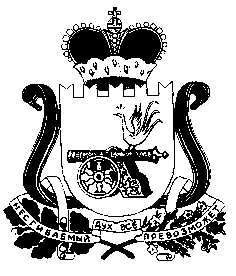 